■imiiiim2022003835RÁMCOVÁ KUPNÍ SMLOUVAuzavřená v souladu s ustanovením § 2079 a násl. zákona č. 89/2012 Sb., občanský zákoník,
mezi níže uvedenými smluvními stranami(dále jen „kupující“)(dále jen „prodávající“)Prodávající je oprávněn na základě svého vlastnického práva nakládat se zbožím v podobě OOPPpro členy výjezdových skupin ZZS JmK - softshellové bundy (dále jen „OOPP“ či „zboží“). Podrobná specifikace zboží je uvedena v příloze č. 1 této rámcové kupní smlouvy.Prodávající se zavazuje dodávat zboží podle či. 1 této smlouvy kupujícímu, a převádět na Jihomoravský kraj, jako jeho zřizovatele, vlastnické právo k tomuto zboží, a to ve lhůtě podle čl. 3 této smlouvy a ve specifikaci a rozsahu dle jednotlivých dílčích kupních smluv. Jednotlivá dílčí kupní smlouva se přitom považuje za uzavřenou doručením jednotlivé výzvy (objednávky) kupujícího v písemné nebo elektronické formě, a to ve znění, daném touto výzvou (objednávkou) a touto rámcovou kupní smlouvou. Výzva (objednávka) kupujícího musí vždy obsahovat údaj o specifikaci zboží, datum a podpis objednatele.Prodávající se zavazuje splnit svůj závazek k dodání zboží podle čl. 1 této smlouvy nejpozději do 1 měsíce od doručení objednávky, a to v místě splnění tohoto závazku, kterým je centrální sklad v sídle kupujícího, Kamenice 798/1 d, 625 00 Brno.Závazek prodávajícího k dodávce zboží podle čl. 1 této smlouvy se považuje v každém jednotlivém případě za splněný předáním a převzetím příslušného zboží formou písemného předávacího protokolu, podepsaného oběma stranami. Tímto splněním závazku také přechází z prodávajícího na kupujícího nebezpečí škody na převáděném zboží a vlastnické právo k tomuto zboží.Kupující se zavazuje zaplatit prodávajícímu za předmět koupě a prodeje podle čl. 1 této smlouvy kupní cenu ve výši součinu počtu dodaných kusů zboží podle čl. 1 této smlouvy a jednotkových cen tohoto zboží dle přílohy č. 1 této smlouvy. Součástí těchto cen jsou veškeré náklady prodávajícího na splnění jeho závazku k dodání zboží podle této smlouvy. Výše uvedené ceny se prodávající zavazuje garantovat po dobu podle čl. 18 této smlouvy. Změna ceny je možná v souvislosti se změnou sazby DPH.Nebude-li mezi oběma stranami v jednotlivém případě dohodnuto jinak, je kupní cena podle čl. 5 této smlouvy splatná po splnění závazku prodávajícího k dodávce zboží způsobem podle čl. 4 této smlouvy, a to ve Ihútě do 30 dnů ode dne doručení jejího písemného vyúčtování (daňového dokladu/faktury). Faktura bude doručena elektronicky na email: ............................ a .................................... Na faktuře musí být mimo jiné vždy uvedeno toto číslo veřejné zakázky, ke které se faktura vztahuje: P21V00003122. Nebude-li faktura splňovat veškeré náležitosti daňového dokladu podle zákona a další náležitosti podle této smlouvy, je objednatel oprávněn vrátit takovou fakturu zhotoviteli k opravě, přičemž doba její splatnosti začne znovu celá běžet ode dne doručení opravené faktury objednateli.S převodem zboží podle čl. 1 této smlouvy je spojena záruka za jeho jakost v trvání 24 měsíců od převzetí zboží kupujícím, a to na mechanické a užitné vlastnosti předmětu plnění. Záruka na jakost OOPP dle ČSN EN ISO 20 471 třídy 2 bude poskytnuta u zboží s tímto požadavkem na minimálně 50 pracích cyklů, při dodržení technologického postupu údržby OOPP kupujícím a doložením těchto cyklů. V rámci této záruky se prodávající zavazuje odstraňovat vady na zboží podle čl. 1 této smlouvy ve lhůtě do 30 dnů od doručení příslušné reklamace kupujícího.Pro případ sporu o oprávněnost reklamace se kupujícímu vyhrazuje právo nechat vyhotovit k prověření jakosti zboží soudně znalecký posudek, jehož výroku se obě strany zavazují podřizovat s tím, že náklady na vyhotovení tohoto posudku se zavazuje nést ten účastník tohoto sporu, kterému tento posudek nedal zapravdu.Nepřikročí-li prodávající k odstranění vady ve lhůtě podle čl. 7 této smlouvy nebo v něm z důvodů na své straně nepokračuje, a to ani po písemné výzvě ze strany kupujícího, je kupující oprávněn nechat provést toto odstranění třetí osobou na náklady prodávajícího.Pro případ prodlení se splněním jeho závazku k dodání zboží ve lhůtě podle čl. 3 této smlouvy a pro případ jeho prodlení s odstraněním vady ve lhůtě podle čl. 7 této smlouvy se prodávající zavazuje platit kupujícímu smluvní pokutu ve výši 0,1 % z kupní ceny podle čl. 6 této smlouvy za každý započatý den tohoto prodlení. Výjimkou je přitom prodlení s první dodávkou s tím, že v tomto případě se prodávající zavazuje platit kupujícímu uvedenou smluvní pokutu až při prodlení delším 90 dnů.Pro případ prodlení se splněním jeho závazku k dodání zboží ve lhůtě podle čl. 3 této smlouvy o více než dva týdny nebo pro případ výskytu neodstranitelné vady resp. výskytu tří a více vad, a to i postupně, je kupující oprávněn odstoupit od této smlouvy s účinky ex tunc.Pro případ prodlení kupujícího se zaplacením kupní ceny nebo její části ve lhůtě podle čl. 6 této smlouvy o více než 2 týdny, je prodávající oprávněn od této smlouvy odstoupit s účinky ex tunc.Není-li touto smlouvou ujednáno jinak, řídí se vzájemný právní vztah mezi kupujícím a prodávajícím při realizaci této smlouvy ustanovení § 2079 a násl. občanského zákoníku.Tato smlouva se uzavírá na základě návrhu na její uzavření ze strany kupujícího. Předpokladem uzavření této smlouvy je její písemná forma a dohoda o jejích podstatných náležitostech, čímž se rozumí celý obsah této smlouvy, jak je uveden v čl. 1 až 20 této smlouvy. Kupující přitom předemvylučuje přijetí tohoto návrhu s dodatkem nebo odchylkou ve smyslu ust. § 1740 odst. 3 občanského zákoníku.Tuto smlouvu lze změnit nebo zrušit pouze jinou písemnou dohodou obou smluvních stran ve formě číslovaného dodatku.Tato smlouva bude uveřejněna prostřednictvím registru smluv postupem dle zákona č. 340/2015 Sb., o zvláštních podmínkách účinnosti některých smluv, uveřejňování těchto smluv a o registru smluv (zákon o registru smluv), v platném znění. Smluvní strany se dohodly, že uveřejnění v registru smluv (ISRS) včetně uvedení metadat provede kupující.Tato smlouva nabývá účinnosti po jejím podpisu oběma smluvními stranami dnem jejího uveřejnění v Registru smluv.Tato smlouva se uzavírá na dobu určitou, a to na dobu 4 roků od její účinnosti.Prodávající uděluje kupujícímu svůj výslovný souhlas se zveřejněním podmínek této smlouvy v rozsahu a za podmínek vyplývajících z příslušných právních předpisů (zejména zákona č. 106/1999 Sb., o svobodném přístupu k informacím, v platném znění).Dáno ve dvou originálních písemných vyhotoveních, z nichž každá ze smluvních stran obdrží po jednom.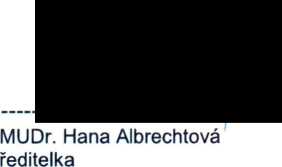 Technická specifikaceSOFTSHELLOVÁ BUNDAMONKÚčel:OOPP pro členy výjezdové skupiny při poskytování PNP, s vysokou viditelností, oděvní součásti tř. 2 dle ČSN EN ISO 20471,vhodná na celodenní nošení v terénu,zajišťující ochranu proti ušpinění, ochranu proti kontaktu s pokožkou, rychlému promoknutí a větru,celoroční, paropropustná, komfortní.Normy:ČSN EN ISO 13688 (Ochranné oděvy - Všeobecné požadavky)ČSN EN ISO 13402-1 ;2;3 (Označování velikosti oblečení)ČSN EN ISO 3758 (Symboly pro ošetření)výrobek svým provedením musí splňovat požadavky ČSN EN ISO 20471 (Oděvy s vysokou viditelností - Zkušební metody a požadavky), oděvní součásti tř. 2.Materiál/barva:Hlavní tkanina: laminovaný materiál, vrchní vrstva 100% polyester, membrána PU membrána, vnitřní vrstva 100% PES POLAR fleece, 295 g/m2.Vysoce kvalitní zipy v přiměřené síle k funkční části oděvu a v souladu s určením a funkcí oděvu.Technologie pevnosti šití a pružnosti spojovacího materiálu (nití) je vždy přizpůsobena vlastnostem materiálu tak, aby výsledný efekt byl vyrovnaný, nezpůsobila zvlnění ve švech ani trhání spojů tahem ve švech. Šití je plynulé s řádným ukončením začátků a konců, začištěno bez odstávajících nití a zajištěno proti párání. Části oděvů, jež podléhají vyšší námaze, jsou jištěny zesílenými švy.barva: fluorescenční červená dle normy ČSN EN ISO 20471 v souladu s všeobecnými požadavky v kombinaci s modrá NAVY PANTONE 19-4020 TCX, s povolenou odchylkou mezi požadovanou a doloženou barvou: stupeň 4 šedé stupnice.stříbrné vodorovné retroreflexní pruhy (segmentový transfer) - umístění a parametry v souladu s ČSN EN ISO 20471.celkové barevné provedení musí splňovat požadavky pro bezpečnostní třídu 2 ČSN EN ISO 20471.Provedení:dámské - velikost XS-XXXL (36 - 60),pánské - velikost S-XXXXL (44 - 66),velikosti v souladu s ČSN EN ISO 13402-1 ;2;3,prodloužené délky - kupující si vyhrazuje právo na dodávku prodloužených délek oděvu a rukávů, která se však nezapočítává do nestandardních velikostí (tzv. měřenek),nestandardní velikosti - kupující si vymezuje právo objednat do 15% nestandardní velikosti (tzv. měřenek),velikostní řada výrobků - součástí dodávky bude poskytnutí velikostní řady výrobků, v dámském i pánském provedení - tzv. měrné sady (měrné sady budou zadavateli poskytnuty co nejdříve po podpisu smlouvy, jsou v souladu s ČSN EN ISO 13402-1 ;2;3 a pokud budou splňovat přesnou specifikaci výrobku, budou zadavatelem odkoupeny za jednotkové ceny uvedené v nabídce tohoto dodavatele, a to na základě objednávky zadavatele).Střih:Tělo bundy ze softshell materiálu s membránovou úpravou.Není požadováno podlepení švů výrobku.Ergonomicky tvarované rukávy.Žádné švy v oblasti ramen pro lepší komfort v případě nošení batohů.Vysoký límec s vnitřním použitým materiálem česaný polyester pro lepší komfort při nošení a zajištění hřejivosti.Ventilační otvory pod rukávy - bez zipů, řešení formou permanentních, olemovaných mikro otvorů.Závěsné oko pro ID kartu.2 boční klínové kapsy na ruce na zip s fleece (česaný polyester) vložkou; kapsy možno i ve svislém provedení.1 hrudní kapsa na zip s možností vstupu bez nutnosti otevírání bundy.1 kapsa na umístění 3 ks psacích potřeb.Stahování spodní části rukávů na suchý zip.Stahování spodního části (obvodu) bundy - řešení formou „skrytého stahování do kapsy" pro bezpečí uživatele.Prodloužená zadní část bundy pro lepší komfort užívání v případě zvedání horních končetin.Retroreflexní prvky - segmentované, parametry retroreflexe pro RRP dle ČSN EN ISO 20471 (oděr min. 410, ohyb min. 430 cd/lx.m2)360 stupňů po obvodu s min. šířkou retroreflexního potisku 50mm,Povinné prvky:nápis „ZDRAVOTNICKÁ ZÁCHRANNÁ SLUŽBA JIHOMORAVSKÉHO KRAJE“ (transferový potisk)ve třech řádcích,výška hůlkového písma 2 cm, mezera 1,5 cm vč. diakritiky (výškové rozměry nápisu se odvíjejí od hodnot výše, které mají přednost oproti hodnotám, které jsou uvedeny na obrázku),J barva písma stříbrná,J v horní části zad, 10 cm od průkrčníku, vycentrováno,v souladu s normou ČSN EN ISO 20471 (retroreflexní vlastnosti nápisu).T~ ZDRAVOTNICKÁZÁCHRANNÁ SLUŽBA
O
- JIHOMORAVSKÉHO KRAJE34,7 cmlogo ZZS JmK- (transferový potisk) umístěno v horní části levého rukávu délka 9-10 cm vycentrováno viz Příloha č.1modrá hvězda života - (transferový potisk) umístěna v horní části pravého rukávuhvězda modré barvybílý kruhový podklad o průměru cca 9-10 cm vycentrováno viz Příloha č.2retroreflexní pruhy - 2 vodorovné (bez sklonu) pruhy po obvodu bundy a rukávů, min. 5 cm široké, umístění a materiál dle ČSN EN ISO 20471stříbrný segmentový transferV parametry retroreflexe pro RRP dle ČSN EN ISO 20471 (oděr min. 410, ohyb min. 430 cd/lx.m2)označení bundy pomocí RFID čipu UHF LAUNDRYCHIPTM 40I (všitý)suchý zip k označení pracovní pozice - spodní části suchého zipu (smyčková část) v barvě bundyna pravé straně hrudníku cca 10 cm od ramenního švuodnímatelný přířez s výšivkou pracovní pozice a suchým zipem (přilne ke spodní části)• rozměr přířezu je 10 cm x 2,5 cm, přířez má oblé rohyvelikost vyšitého písma - přizpůsobena názvu pracovní pozice (LÉKAŘ, ZÁCHRANÁŘ, INSPEKTOR PROVOZU, TISKOVÁ MLUVČÍ)text vyšit velkým hůlkovým písmem, formát Arial, bezpatkovýpřířez v barvě modré NAVY PANTONE 19-4020 TCX, s povolenou odchylkou mezi požadovanou a doloženou barvou: stupeň 4 šedé stupnice s výšivkou v barvě fluorescenční červenézpracování přířezu musí umožnit snadnou odnímatelnost a pevnou fixaci na oděvuzadavatel má možnost zadat novou pracovní pozici, která případně vznikne reorganizací složek zadavatele,■ přířezy budou objednávány dle aktuálních potřeb ZZS JmK, tzn., že počet přířezů nemusí být shodný s počtem bund. V objednávkách bude uveden vždy přesný počet názvů konkrétních pracovních pozic. Přířezy budou baleny samostatně podle pracovních pozic. Zadavatel tak obdrží 3 balíky s požadovaným počtem přířezů (1x LÉKAŘ, 1x ZÁCHRANÁŘ, 1x INSPEKTOR PROVOZU, příp. jiné). Přesný počet pracovních pozic bude upřesněn v samotné objednávce.• průhledné pouzdro na identifikační kartu uživatele ve velikosti š. 8,5 cm a v. 5,5 cmna levé straně hrudníku, nad náprsní kapsouzajištění proti otevírání pouzdraodolné, nelámavépři praní na 60°C bez deformitDoplňky:možné úpravy detailů (kontrastní šití, barvy zipů a taháčků, event. grafické doplňky), které nezasahují do konstrukce oděvu a nemají vliv na certifikaci a konečnou cenu, po dohodě vybraného dodavatele se zadavatelem.Ostatní náležitosti výrobku:označení etiketou obsahující název výrobku, označení výrobce, složení materiálu, velikost a symboly ošetření dle ČSN EN ISO 3758 (všití etikety do vnitřního švu bundy),závěsné poutko z vnitřní zadní části bundy,tkanice pro identifikaci uživatele - bílá tkanice cca 3x8 cm všitá do vnitřního švu bundy, sloužící k dopsání jména uživatele,zabalení každého výrobku do transparentního polyetylenového sáčku s označením velikosti zboží,způsob zpracování potisků a tkaných nášivek nesmí ovlivnit komfort užívání a funkčnost bundy.Doporučená údržba: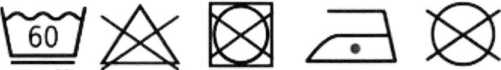 max. 50xGrafický vizuál: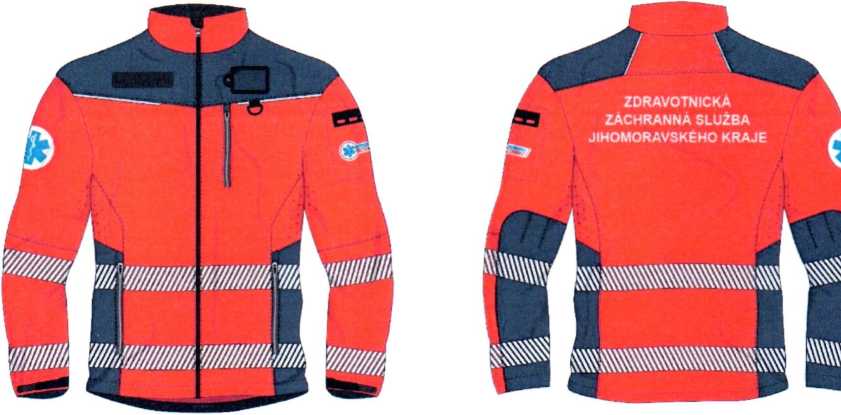 Základní sledované minimální parametry - softshellová bunda: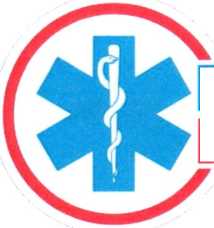 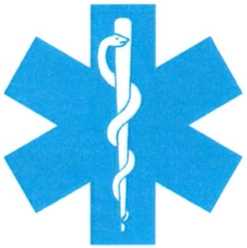 příloha č. 2Barvy, které obsahují loga:Červená - Pantone Red 032 C, Modrá - Pantone Red 7461,Jméno:Zdravotnická záchranná služba Jihomoravského kraje, příspěvková organizaceSídlo:Kamenice 798/1 d, 625 00 BrnoJednající:MUDr. Hana Albrechtová, ředitelkaKontaktní osoba:..........​...........​..............................​.....​.........​.......​......​......IČO:00346292DIČ:CZ00346292Zápis v OR:Krajský soud v Brně sp. zn. Pr 1245Bankovní spojení (číslo účtu):MONETA Money Bank, a.s., č. ú. 117203514/0600dJméno:JNL s.r.o.Sídlo:Užovce 26, 082 66 Užovce, Slovenská republikaJednající:Ing. Patrik Čech, jednatelKontaktní osoba:..............​................​..........................................​......​.........​.......​.......​......IČO:51 026 414DIČ:2120572300Zápis v OR:Obchodný register Okresného súdu Prešov, Oddiel: s.r.o., Vložka číslo: 35015/PBankovní spojení (číslo účtu):FIO banka, a. s„ SK40 8330 0000 0024 0181 1620Minimální funkční vlastnosti a údržba materiáluŽádaná hodnotaHodnotaProtokolParopropustnostRet <10 m2.Pa/W nebo index propustnosti vodních par ímt ^0,15Ret 9,1Imt 0,38ZP* 049/22VoděodolnostWp > 10000 mm vodního sloupce30000 mmZP 049/22PoS 26/2022Rozměrová stálost± 3%-1,5 / -1,2ZP 049/22Pevnost v tahu (osnova/útek)Min. 1000N/600N1116/893ZP 049/22Stálobarevnostilimity dle ČSN EN ISO 20471splňujeZP 049/22Retroreflexe pro RRP (oděr a ohyb)limity dle ČSN EN ISO 20471 (min.410 oděr, min.430 ohyb)splňujeZP 049/22Praní dle doporučené údržbymin. 60°CsplňujeZP 049/22Požadovaný počet pracích cyklůlimity dle ČSN EN ISO 20471 (min.50)splňujeZP 049/22Poznámka: *ZP - Závěreční protokol, PoS - protokol s sPoznámka: *ZP - Závěreční protokol, PoS - protokol s skúškachkúškach